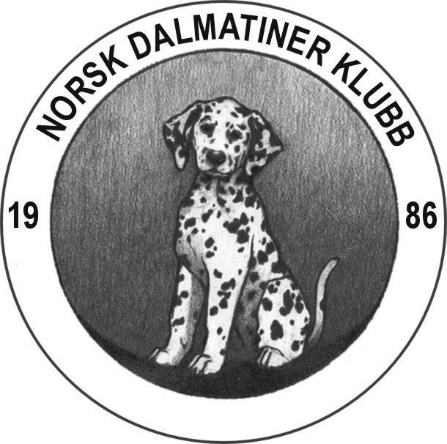 Innkalling til Årsmøte i Norsk Dalmatiner Klubb lørdag 27 mai 2023Dagsorden:1. Godkjenning av innkalling2. Valg av møteleder3. Valg av referenter (2stk)4. Valg av referatunderskrivere (2stk)5. Valg av tellekorps6. Årsrapporten 2022/237. Handlingsplan 2023/248. Årsregnskap 20229. Budsjett 2023/202410. Innkomne saker11. ValgFlg. styreverv er på valg i år:Leder (Heidi)2 styremedlemmer (Nina og Stine)2 varamedlem (1 år) (Siri og Kristine)1 Vararevisor (1 år) (Iveland)Valgkomiteen: 1 medlem Valgkomite (2 år) (Trude)1 varamedlem Valgkomite (1 år) (Miriam)